Žádost o umístění reklamního zařízení (konstrukcí, billboardů) na zeleni K žádosti přikládám/e:Snímek se zakreslením požadované plochyTechnický popis reklamního zařízení včetně nákresuSouhlas Policie ČR – dopravního inspektorátuFotografie ze 3 stranVizualizaceRozdělení reklamy do kategorií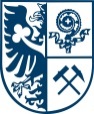 Statutární město Ostravaměstský obvod Porubaúřad městského obvoduodbor dopravy  ŽadatelPříjmení, jméno:Firma:IČO:DIČ:Sídlo:Bankovní spojení:Mobilní číslo:e-mail: Předmět žádostiPozemek/část pozemku p. č.:Katastrální území:                                                                             Výměra:                          m2Účel pronájmu:Rozměr pohledové plochy/reklamního zařízení:Doba pronájmu:Datum a podpis žadatelePodle formyvolně stojícínástěnná – plošně přisazenávystupující do prostorupřevěsyjiná (popsat!)Podle umístěnívnitřnívenkovníPodle trvánítrvalá (smlouva na dobu neurčitou s výpovědní lhůtou)dočasná (smlouva na dobu určitou 5 let s výpovědní dobou 3 měsíce)Podle obsahu smlouvyOznačení sídla firmy nebo provozovnyna sídle firmy nebo provozovně samotnémimo vlastní sídlo firmy nebo provozovnukomerční reklamní plocha pronajímána smluvním partnerem města za úplatu třetím osobámjinákomerční reklamní plocha pronajímána smluvním partnerem města za úplatu třetím osobámjináPodle kotveníKotvená do terénu nebo do budovy (zabezpečená proti posuvu a převrácení pomocí pevného, avšak rozebíratelného ukotvení do půdy)NekotvenáPodle osvětleníosvětlená (popsat!)neosvětlená